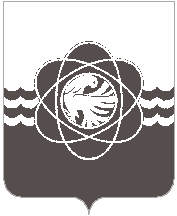 П О С Т А Н О В Л Е Н И Еот 26.12.2019 № 1463	Руководствуясь ст. 14 Федерального закона от 06.10.2003 № 131-ФЗ        «Об общих принципах организации местного самоуправления в Российской Федерации», ст. 40 Устава муниципального образования «город Десногорск» Смоленской области и целях реализации проекта «АтомПарк»Администрация муниципального образования «город Десногорск» Смоленской области постановляет:1. Присвоить название общественной территории, состоящей из земельных участков с кадастровыми номерами 67:26:0000000:603, 67:26:0000000:66, 67:26:0010110:112, общей площадью 95 099 м2, местоположением: Смоленская обл., г. Десногорск, 1 мкр. – «АтомПарк».2. Отделу информационных технологий и связи с общественностью           (Н.В. Барханоева) разместить настоящее постановление на официальном сайте Администрации муниципального образования «город Десногорск» Смоленской области в сети «Интернет».3. Контроль исполнения настоящего постановление возложить на председателя Комитета имущественных и земельных отношений Администрации муниципального образования «город Десногорск» Смоленской области                 С.А. Гайдайчука.Глава муниципального образования «город Десногорск» Смоленской области	                                    А.Н. ШубинО присвоении названия общественной территории - «АтомПарк»